TRƯỜNG ĐẠI HỌC VĂN LANGKHOA: XÃ HỘI VÀ NHÂN VĂNĐÁP ÁN ĐỀ THI KẾT THÚC HỌC PHẦNHọc kỳ 1, năm học 2022 - 2023Mã học phần: 71SOWK40192; DCX0130Tên học phần: Công tác xã hội với người nghèo; CTXH với người nghèo - Mã nhóm lớp học phần:  221_71SOWK40192_01; 221_DCX0130_01Thời gian làm bài (phút/ngày): 60 phútHình thức thi: Tự luậnSV được tham khảo tài liệu:   Có                                         Không    Cách thức nộp bài phần tự luận (Giảng viên ghi rõ yêu cầu):- SV đánh máy trực tiếp trên khung trả lời của hệ thống thi và nộp bài trên CTENội dung đáp án đề thi:Ngày biên soạn:7/11/2022Giảng viên biên soạn đáp án đề thi: ThS. Kiều Văn Tu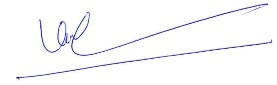 Ngày kiểm duyệt:Trưởng (Phó) Khoa/Bộ môn kiểm duyệt đề thi: ThS. Kiều Văn TuCâu 1: 4.5đ Khung đánh giá nhu cầu cộng đồng. Lập kế hoạch xác định nhu cầuĐánh giá nhu cầu cộng đồngHiểu về việc đánh giá nhu cầuKhung xác định nhu cầu một cách hệ thốngGiúp người dân xác định nhu cầuSắp xếp thứ tự ưu tiênCân đối các nhu cầuLập kế hoạch xác định nhu cầuMục tiêu tổng quátMục tiêu cụ thể10,50,50,511Câu 2: 5.5 đ Hoạt động tư vấn và hỗ trợ tâm lý trong hỗ trợ giáo dục cộng đồng nghèo.Tư vấn Vai trò của hoạt động tư vấn đối với thay đổi nhận thức Cách thức tư vấn Hỗ trợ tâm lý Vai trò của hoạt động hỗ trợ tâm lý Các bước và một số lưu ý khi hỗ trợ tâm lý1,01,5 1,51,5